第13回宮城県ハンドボールマスターズ選手権申込書兼選手名簿チーム名　　　　　　　　　　　　　　　　　　　　　　　　　　　　　チームの母体となっている校名　　　　　　　　　　　　　　　　　　　代表者名　　　　　　　　　　　　　懇親会参加　　　　　　人　　携帯　　　　－　　　　－　　　　　　E-mail 　　　　　　　　　　　　　　　　　　　　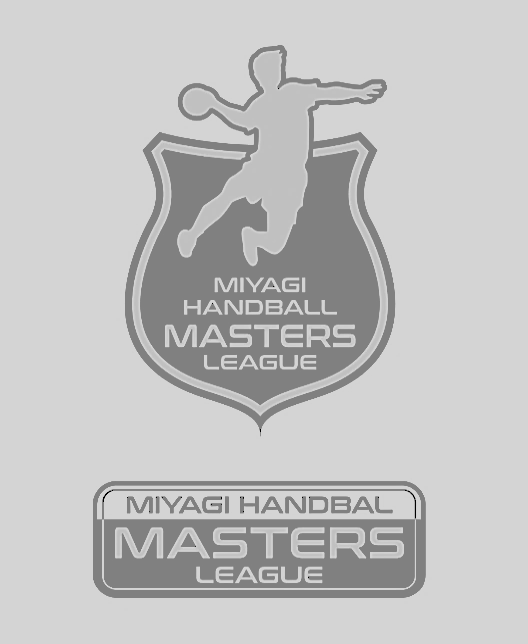 ＊用紙が足りない場合はコピーしてお使い下さい。No.氏　　　　名生　年　月　日（西暦）懇親会参加○×で記入１２３４５６７８９１０１１１２１３１４１５